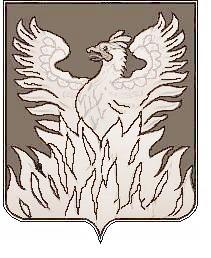                                 СОВЕТ ДЕПУТАТОВмуниципального образования«Городское поселение Воскресенск»Воскресенского муниципального районаМосковской области____________________________________________________РЕШЕНИЕот 28.09.2012г. № 390/57«Об утверждении расчетных показателей обеспечения застраиваемых территорий, подлежащих развитию, объектами социального и коммунально-бытового назначения, объектами инженерной инфраструктуры в городском поселении Воскресенск Воскресенского муниципального района Московской области»В связи с требованиями статьи 46.1 Градостроительного кодекса Российской Федерации и руководствуясь Федеральным законом «Об общих принципах организации местного самоуправления в Российской Федерации», Совет депутатов муниципального образования «Городское поселение Воскресенск» Воскресенского муниципального района Московской области решил:1. 	Утвердить Расчетные показатели обеспечения застраиваемых территорий, подлежащих развитию, объектами социального и коммунально-бытового назначения, объектами инженерной инфраструктуры в городском поселении Воскресенск. (Приложение №1).2. 	Опубликовать настоящее решение в Воскресенской районной газете «Наше слово».3. 	Настоящее решение вступает в силу с момента подписания.4. 	Контроль за исполнением настоящего решения возложить на председателя постоянной депутатской комиссии по коммунальному хозяйству, строительству, транспорту, связи, благоустройству и экологии В.И.Лащенова  и первого заместителя главы администрации городского поселения Воскресенск В.В.Болдина.Приложение № 1к решению Совета депутатов городского поселения Воскресенскот 28.09.2012г. № 390/57Расчетные показатели обеспечения застроенных территорий объектами инженерной инфраструктуры,социального и коммунально-бытового назначения(разработаны на основании территориальных строительных норм Московской области ТСН ПЗП-99 МО «Планировка и застройка городских и сельских поселений» и Свода правил СП 42.13330.2011)Председатель Совета депутатов 
городского поселения Воскресенск     В.В. Бормашов№Учреждения, предприятия, сооруженияУчреждения, предприятия, сооруженияЕдиница измеренияЕдиница измеренияЕдиница измеренияЕдиница измеренияРекомендуемая обеспеченность на 1000 жителей (в пределах минимума)Рекомендуемая обеспеченность на 1000 жителей (в пределах минимума)Рекомендуемая обеспеченность на 1000 жителей (в пределах минимума)Рекомендуемая обеспеченность на 1000 жителей (в пределах минимума)Размер земельного участкаРазмер земельного участкаРазмер земельного участкаРазмер земельного участкаПримечаниеПримечаниеПримечаниеПримечаниеПримечаниеПримечание122333344445555666666I. Учреждения образованияI. Учреждения образованияI. Учреждения образованияI. Учреждения образованияI. Учреждения образованияI. Учреждения образованияI. Учреждения образованияI. Учреждения образованияI. Учреждения образованияI. Учреждения образованияI. Учреждения образованияI. Учреждения образованияI. Учреждения образованияI. Учреждения образованияI. Учреждения образованияI. Учреждения образованияI. Учреждения образованияI. Учреждения образованияI. Учреждения образованияI. Учреждения образования1.Общеобразовательная школа, лицей, гимназияОбщеобразовательная школа, лицей, гимназия1 место1 место1 место1 местоРасчет по демографии с учетом уровня охвата школьников Х-Х1 классов для ориентировочных расчетов 135-140Расчет по демографии с учетом уровня охвата школьников Х-Х1 классов для ориентировочных расчетов 135-140Расчет по демографии с учетом уровня охвата школьников Х-Х1 классов для ориентировочных расчетов 135-140Расчет по демографии с учетом уровня охвата школьников Х-Х1 классов для ориентировочных расчетов 135-140До 400 мест - 50 м2/место; 400-600 мест - 60-50 м2/ место; 600-1100 мест-40-33 м2/место; (в условиях реконструкции возможно уменьшение на 20%)До 400 мест - 50 м2/место; 400-600 мест - 60-50 м2/ место; 600-1100 мест-40-33 м2/место; (в условиях реконструкции возможно уменьшение на 20%)До 400 мест - 50 м2/место; 400-600 мест - 60-50 м2/ место; 600-1100 мест-40-33 м2/место; (в условиях реконструкции возможно уменьшение на 20%)До 400 мест - 50 м2/место; 400-600 мест - 60-50 м2/ место; 600-1100 мест-40-33 м2/место; (в условиях реконструкции возможно уменьшение на 20%)Уровень охвата школьников Х-Х1 классов до 50%. Спортивная зона школы может быть объединена с физкультурно-оздоровительным комплексом жилого образования.Уровень охвата школьников Х-Х1 классов до 50%. Спортивная зона школы может быть объединена с физкультурно-оздоровительным комплексом жилого образования.Уровень охвата школьников Х-Х1 классов до 50%. Спортивная зона школы может быть объединена с физкультурно-оздоровительным комплексом жилого образования.Уровень охвата школьников Х-Х1 классов до 50%. Спортивная зона школы может быть объединена с физкультурно-оздоровительным комплексом жилого образования.Уровень охвата школьников Х-Х1 классов до 50%. Спортивная зона школы может быть объединена с физкультурно-оздоровительным комплексом жилого образования.Уровень охвата школьников Х-Х1 классов до 50%. Спортивная зона школы может быть объединена с физкультурно-оздоровительным комплексом жилого образования.2.Детское дошкольное учреждениеДетское дошкольное учреждение1 место1 место1 место1 местоРасчет по демографии с учетом уровня обеспеченности детей дошкольными учреждениями для ориентировочных расчетов 35-40Расчет по демографии с учетом уровня обеспеченности детей дошкольными учреждениями для ориентировочных расчетов 35-40Расчет по демографии с учетом уровня обеспеченности детей дошкольными учреждениями для ориентировочных расчетов 35-40Расчет по демографии с учетом уровня обеспеченности детей дошкольными учреждениями для ориентировочных расчетов 35-40До 100 мест - 40 м2/место; Свыше 100 мест - 35 м2/место; Свыше 500 мест - 30 м2/место; (в условиях реконструкции возможно уменьшение на 25%, на рельефе с уклоном более 20%-на 15%)До 100 мест - 40 м2/место; Свыше 100 мест - 35 м2/место; Свыше 500 мест - 30 м2/место; (в условиях реконструкции возможно уменьшение на 25%, на рельефе с уклоном более 20%-на 15%)До 100 мест - 40 м2/место; Свыше 100 мест - 35 м2/место; Свыше 500 мест - 30 м2/место; (в условиях реконструкции возможно уменьшение на 25%, на рельефе с уклоном более 20%-на 15%)До 100 мест - 40 м2/место; Свыше 100 мест - 35 м2/место; Свыше 500 мест - 30 м2/место; (в условиях реконструкции возможно уменьшение на 25%, на рельефе с уклоном более 20%-на 15%)Уровень обеспеченности детей (1-6 лет) дошкольными учреждениями до 70-75%Уровень обеспеченности детей (1-6 лет) дошкольными учреждениями до 70-75%Уровень обеспеченности детей (1-6 лет) дошкольными учреждениями до 70-75%Уровень обеспеченности детей (1-6 лет) дошкольными учреждениями до 70-75%Уровень обеспеченности детей (1-6 лет) дошкольными учреждениями до 70-75%Уровень обеспеченности детей (1-6 лет) дошкольными учреждениями до 70-75%3.Специализированное внешкольное учреждение (музыкальные, художественные, детского творчества)Специализированное внешкольное учреждение (музыкальные, художественные, детского творчества)1 кружковое место1 кружковое место1 кружковое место1 кружковое местоОриентировочно 10-12Ориентировочно 10-12Ориентировочно 10-12Ориентировочно 10-12По заданию на проектированиеПо заданию на проектированиеПо заданию на проектированиеПо заданию на проектированиеПредусматривается определенный охват детей дошкольного возраста.Предусматривается определенный охват детей дошкольного возраста.Предусматривается определенный охват детей дошкольного возраста.Предусматривается определенный охват детей дошкольного возраста.Предусматривается определенный охват детей дошкольного возраста.Предусматривается определенный охват детей дошкольного возраста.4.Среднее специальное учебное заведение, колледжСреднее специальное учебное заведение, колледж1 учащийся1 учащийся1 учащийся1 учащийсяПо заданию на проектированиеПо заданию на проектированиеПо заданию на проектированиеПо заданию на проектированиеДо 300 учащихся - 75 м2/учащийся300-900 учащихся - 50-65 м2/учащийся900-160-0 учащихся - 30-40 м2/учащийся (в условиях реконструкции возможно уменьшение на 30%)До 300 учащихся - 75 м2/учащийся300-900 учащихся - 50-65 м2/учащийся900-160-0 учащихся - 30-40 м2/учащийся (в условиях реконструкции возможно уменьшение на 30%)До 300 учащихся - 75 м2/учащийся300-900 учащихся - 50-65 м2/учащийся900-160-0 учащихся - 30-40 м2/учащийся (в условиях реконструкции возможно уменьшение на 30%)До 300 учащихся - 75 м2/учащийся300-900 учащихся - 50-65 м2/учащийся900-160-0 учащихся - 30-40 м2/учащийся (в условиях реконструкции возможно уменьшение на 30%)До 300 учащихся - 75 м2/учащийся300-900 учащихся - 50-65 м2/учащийся900-160-0 учащихся - 30-40 м2/учащийся (в условиях реконструкции возможно уменьшение на 30%)II. Учреждения культуры и искусстваII. Учреждения культуры и искусстваII. Учреждения культуры и искусстваII. Учреждения культуры и искусстваII. Учреждения культуры и искусстваII. Учреждения культуры и искусстваII. Учреждения культуры и искусстваII. Учреждения культуры и искусстваII. Учреждения культуры и искусстваII. Учреждения культуры и искусстваII. Учреждения культуры и искусстваII. Учреждения культуры и искусстваII. Учреждения культуры и искусстваII. Учреждения культуры и искусстваII. Учреждения культуры и искусстваII. Учреждения культуры и искусстваII. Учреждения культуры и искусстваII. Учреждения культуры и искусстваII. Учреждения культуры и искусстваII. Учреждения культуры и искусства1.Универсальный залУниверсальный залм2 общей площадим2 общей площадим2 общей площадим2 общей площадиПо заданию на проектированиеПо заданию на проектированиеПо заданию на проектированиеПо заданию на проектированиеПо заданию на проектирование возможно встроено-пристроенныйПо заданию на проектирование возможно встроено-пристроенныйПо заданию на проектирование возможно встроено-пристроенныйПо заданию на проектирование возможно встроено-пристроенныйПо заданию на проектирование возможно встроено-пристроенныйВозможно в едином комплексе культурно-просветительских и физкультурно-оздоровительных учрежденийВозможно в едином комплексе культурно-просветительских и физкультурно-оздоровительных учрежденийВозможно в едином комплексе культурно-просветительских и физкультурно-оздоровительных учрежденийВозможно в едином комплексе культурно-просветительских и физкультурно-оздоровительных учрежденийВозможно в едином комплексе культурно-просветительских и физкультурно-оздоровительных учреждений2.Клуб по интересам, приближенный к местам проживанияКлуб по интересам, приближенный к местам проживаниям2 общей площадим2 общей площадим2 общей площадим2 общей площадиПо заданию на проектированиеПо заданию на проектированиеПо заданию на проектированиеПо заданию на проектированиеПо заданию на проектирование возможно встроено-пристроенныйПо заданию на проектирование возможно встроено-пристроенныйПо заданию на проектирование возможно встроено-пристроенныйПо заданию на проектирование возможно встроено-пристроенныйПо заданию на проектирование возможно встроено-пристроенныйВозможно в едином комплексе культурно-просветительских и физкультурно-оздоровительных учрежденийВозможно в едином комплексе культурно-просветительских и физкультурно-оздоровительных учрежденийВозможно в едином комплексе культурно-просветительских и физкультурно-оздоровительных учрежденийВозможно в едином комплексе культурно-просветительских и физкультурно-оздоровительных учрежденийВозможно в едином комплексе культурно-просветительских и физкультурно-оздоровительных учреждений3.Учреждение клубного типаУчреждение клубного типа1 место1 место1 место1 место40404040По заданию на проектированиеПо заданию на проектированиеПо заданию на проектированиеПо заданию на проектированиеПо заданию на проектированиеВозможно в многофункциональном центре искусств, эстетического воспитания. Удельный вес клубов районного значения рекомендуется в размере 40-50%Возможно в многофункциональном центре искусств, эстетического воспитания. Удельный вес клубов районного значения рекомендуется в размере 40-50%Возможно в многофункциональном центре искусств, эстетического воспитания. Удельный вес клубов районного значения рекомендуется в размере 40-50%Возможно в многофункциональном центре искусств, эстетического воспитания. Удельный вес клубов районного значения рекомендуется в размере 40-50%Возможно в многофункциональном центре искусств, эстетического воспитания. Удельный вес клубов районного значения рекомендуется в размере 40-50%4.Массовая библиотекаМассовая библиотекаТыс. единиц храненияТыс. единиц храненияТыс. единиц храненияТыс. единиц хранения4,5-4,84,5-4,84,5-4,84,5-4,8По заданию на проектирование возможно встроено-пристроенноеПо заданию на проектирование возможно встроено-пристроенноеПо заданию на проектирование возможно встроено-пристроенноеПо заданию на проектирование возможно встроено-пристроенноеПо заданию на проектирование возможно встроено-пристроенноеВозможно в комплексе с другими учреждениями культурно-просветительского характера.Возможно в комплексе с другими учреждениями культурно-просветительского характера.Возможно в комплексе с другими учреждениями культурно-просветительского характера.Возможно в комплексе с другими учреждениями культурно-просветительского характера.Возможно в комплексе с другими учреждениями культурно-просветительского характера.5.КинотеатрКинотеатр1 место1 место1 место1 место12121212По заданию на проектированиеПо заданию на проектированиеПо заданию на проектированиеПо заданию на проектированиеПо заданию на проектированиеВозможно в многофункциональном центре и в универсальном зале. Удельный вес кинотеатров районного значения рекомендуется в размере 40-50%Возможно в многофункциональном центре и в универсальном зале. Удельный вес кинотеатров районного значения рекомендуется в размере 40-50%Возможно в многофункциональном центре и в универсальном зале. Удельный вес кинотеатров районного значения рекомендуется в размере 40-50%Возможно в многофункциональном центре и в универсальном зале. Удельный вес кинотеатров районного значения рекомендуется в размере 40-50%Возможно в многофункциональном центре и в универсальном зале. Удельный вес кинотеатров районного значения рекомендуется в размере 40-50%6.Музейно-выставочный залМузейно-выставочный залм2 экспозиционной площадим2 экспозиционной площадим2 экспозиционной площадим2 экспозиционной площадиПо заданию на проектированиеПо заданию на проектированиеПо заданию на проектированиеПо заданию на проектированиеПо заданию на проектирование возможно встроено-пристроенныйПо заданию на проектирование возможно встроено-пристроенныйПо заданию на проектирование возможно встроено-пристроенныйПо заданию на проектирование возможно встроено-пристроенныйПо заданию на проектирование возможно встроено-пристроенныйВозможно в составе многофункционального центра. Размещение предпочтительно в межрайонном центре.Возможно в составе многофункционального центра. Размещение предпочтительно в межрайонном центре.Возможно в составе многофункционального центра. Размещение предпочтительно в межрайонном центре.Возможно в составе многофункционального центра. Размещение предпочтительно в межрайонном центре.Возможно в составе многофункционального центра. Размещение предпочтительно в межрайонном центре.III. Учреждения здравоохранения и социального обеспеченияIII. Учреждения здравоохранения и социального обеспеченияIII. Учреждения здравоохранения и социального обеспеченияIII. Учреждения здравоохранения и социального обеспеченияIII. Учреждения здравоохранения и социального обеспеченияIII. Учреждения здравоохранения и социального обеспеченияIII. Учреждения здравоохранения и социального обеспеченияIII. Учреждения здравоохранения и социального обеспеченияIII. Учреждения здравоохранения и социального обеспеченияIII. Учреждения здравоохранения и социального обеспеченияIII. Учреждения здравоохранения и социального обеспеченияIII. Учреждения здравоохранения и социального обеспеченияIII. Учреждения здравоохранения и социального обеспеченияIII. Учреждения здравоохранения и социального обеспеченияIII. Учреждения здравоохранения и социального обеспеченияIII. Учреждения здравоохранения и социального обеспеченияIII. Учреждения здравоохранения и социального обеспеченияIII. Учреждения здравоохранения и социального обеспеченияIII. Учреждения здравоохранения и социального обеспеченияIII. Учреждения здравоохранения и социального обеспечения1.Стационары всехтипов.В том числеПсихоневрологический и наркологическийСтационары всехтипов.В том числеПсихоневрологический и наркологическийСтационары всехтипов.В том числеПсихоневрологический и наркологическийСтационары всехтипов.В том числеПсихоневрологический и наркологический1 койка 1 койка1 койка 1 койка1 койка 1 койка11,9 2,511,9 2,511,9 2,511,9 2,5До 50 коек - 300 м2/койку 100-200 коек - 140 м2/койку 200-400 коек - 140-100 м2/койку400-800 коек - 100-80 м2/койку 800-1000 коек - 80-60 м2/койку Свыше 1000 коек - 60 м2/койку (в условиях реконструкции возможно уменьшение участка на 25%, в пригородной зоне участок следует увеличивать на 15-25%). Для детской больницы увеличение участка в 1,5 раза. По роддому коэф. 0,7 к нормативу стационара.До 50 коек - 300 м2/койку 100-200 коек - 140 м2/койку 200-400 коек - 140-100 м2/койку400-800 коек - 100-80 м2/койку 800-1000 коек - 80-60 м2/койку Свыше 1000 коек - 60 м2/койку (в условиях реконструкции возможно уменьшение участка на 25%, в пригородной зоне участок следует увеличивать на 15-25%). Для детской больницы увеличение участка в 1,5 раза. По роддому коэф. 0,7 к нормативу стационара.До 50 коек - 300 м2/койку 100-200 коек - 140 м2/койку 200-400 коек - 140-100 м2/койку400-800 коек - 100-80 м2/койку 800-1000 коек - 80-60 м2/койку Свыше 1000 коек - 60 м2/койку (в условиях реконструкции возможно уменьшение участка на 25%, в пригородной зоне участок следует увеличивать на 15-25%). Для детской больницы увеличение участка в 1,5 раза. По роддому коэф. 0,7 к нормативу стационара.До 50 коек - 300 м2/койку 100-200 коек - 140 м2/койку 200-400 коек - 140-100 м2/койку400-800 коек - 100-80 м2/койку 800-1000 коек - 80-60 м2/койку Свыше 1000 коек - 60 м2/койку (в условиях реконструкции возможно уменьшение участка на 25%, в пригородной зоне участок следует увеличивать на 15-25%). Для детской больницы увеличение участка в 1,5 раза. По роддому коэф. 0,7 к нормативу стационара.До 50 коек - 300 м2/койку 100-200 коек - 140 м2/койку 200-400 коек - 140-100 м2/койку400-800 коек - 100-80 м2/койку 800-1000 коек - 80-60 м2/койку Свыше 1000 коек - 60 м2/койку (в условиях реконструкции возможно уменьшение участка на 25%, в пригородной зоне участок следует увеличивать на 15-25%). Для детской больницы увеличение участка в 1,5 раза. По роддому коэф. 0,7 к нормативу стационара.Число коек (врачебных и акушерских) для беременных женщин и рожениц рекомендуется при условии их выделения из общего числа коек стационаров - 0,8 коек на 1000 жителей.Число коек (врачебных и акушерских) для беременных женщин и рожениц рекомендуется при условии их выделения из общего числа коек стационаров - 0,8 коек на 1000 жителей.Число коек (врачебных и акушерских) для беременных женщин и рожениц рекомендуется при условии их выделения из общего числа коек стационаров - 0,8 коек на 1000 жителей.Число коек (врачебных и акушерских) для беременных женщин и рожениц рекомендуется при условии их выделения из общего числа коек стационаров - 0,8 коек на 1000 жителей.Число коек (врачебных и акушерских) для беременных женщин и рожениц рекомендуется при условии их выделения из общего числа коек стационаров - 0,8 коек на 1000 жителей.2.Амбулаторно-поликлиническая сеть, в том числе: для взрослых для детейАмбулаторно-поликлиническая сеть, в том числе: для взрослых для детейАмбулаторно-поликлиническая сеть, в том числе: для взрослых для детейАмбулаторно-поликлиническая сеть, в том числе: для взрослых для детей1 посещение в смену1 посещение в смену1 посещение в смену18,618,8 17,518,618,8 17,518,618,8 17,518,618,8 17,5 на 100 посещений/смену, но не менее  на объект на 100 посещений/смену, но не менее  на объект на 100 посещений/смену, но не менее  на объект на 100 посещений/смену, но не менее  на объект на 100 посещений/смену, но не менее  на объект3.Консультативно-диагностический центрКонсультативно-диагностический центрКонсультативно-диагностический центрКонсультативно-диагностический центрм2 общей площадим2 общей площадим2 общей площадиПо заданию на проектированиеПо заданию на проектированиеПо заданию на проектированиеПо заданию на проектирование0,3- на объект0,3- на объект0,3- на объект0,3- на объект0,3- на объектРазмещение возможно при лечебном учреждении, предпочтительно в межрайонном центреРазмещение возможно при лечебном учреждении, предпочтительно в межрайонном центреРазмещение возможно при лечебном учреждении, предпочтительно в межрайонном центреРазмещение возможно при лечебном учреждении, предпочтительно в межрайонном центреРазмещение возможно при лечебном учреждении, предпочтительно в межрайонном центре4.Подстанция скорой помощиПодстанция скорой помощиПодстанция скорой помощиПодстанция скорой помощи1 автомобиль1 автомобиль1 автомобиль1 автомобиль на 10000 человек в пределах 15-мин. доступности1 автомобиль на 10000 человек в пределах 15-мин. доступности1 автомобиль на 10000 человек в пределах 15-мин. доступности1 автомобиль на 10000 человек в пределах 15-мин. доступности на автомобиль, но не менее  на автомобиль, но не менее  на автомобиль, но не менее  на автомобиль, но не менее  на автомобиль, но не менее В пределах зоны 15-минутной доступности на спец. АвтомобилеВ пределах зоны 15-минутной доступности на спец. АвтомобилеВ пределах зоны 15-минутной доступности на спец. АвтомобилеВ пределах зоны 15-минутной доступности на спец. АвтомобилеВ пределах зоны 15-минутной доступности на спец. Автомобиле5.АптекаАптекаАптекам2 общей площади/ объектм2 общей площади/ объектм2 общей площади/ объект60-70 на 10-12 тысяч жителей60-70 на 10-12 тысяч жителей60-70 на 10-12 тысяч жителей60-70 на 10-12 тысяч жителей0,1-0,1-0,1-0,1-0,1-Возможно встроено-пристроенноеВозможно встроено-пристроенноеВозможно встроено-пристроенноеВозможно встроено-пристроенное6.Центр социального обслуживания пенсионеров и инвалидовЦентр социального обслуживания пенсионеров и инвалидовЦентр социального обслуживания пенсионеров и инвалидов1 центр1 центр1 центрПо заданию на проектированиеПо заданию на проектированиеПо заданию на проектированиеПо заданию на проектированиеПо заданию на проектированиеПо заданию на проектированиеПо заданию на проектированиеПо заданию на проектированиеПо заданию на проектированиеВозможно встроено-пристроенноеВозможно встроено-пристроенноеВозможно встроено-пристроенноеВозможно встроено-пристроенное7.Территориальный центр социальной помощи семье и детямТерриториальный центр социальной помощи семье и детямТерриториальный центр социальной помощи семье и детям1 центр1 центр1 центр1 на 50 тысяч жителей1 на 50 тысяч жителей1 на 50 тысяч жителей1 на 50 тысяч жителейПо заданию на проектированиеПо заданию на проектированиеПо заданию на проектированиеПо заданию на проектированиеПо заданию на проектированиеВозможно встроено-пристроенноеВозможно встроено-пристроенноеВозможно встроено-пристроенноеВозможно встроено-пристроенное8.Дом-интернат для престарелых и инвалидовДом-интернат для престарелых и инвалидовДом-интернат для престарелых и инвалидов1 место1 место1 место3333По заданию на проектированиеПо заданию на проектированиеПо заданию на проектированиеПо заданию на проектированиеПо заданию на проектирование9.Реабилитационный центр для детей и подростков с ограниченными возможностямиРеабилитационный центр для детей и подростков с ограниченными возможностямиРеабилитационный центр для детей и подростков с ограниченными возможностями1 центр1 центр1 центр1 на 10 тысяч детей1 на 10 тысяч детей1 на 10 тысяч детей1 на 10 тысяч детейПо заданию на проектированиеПо заданию на проектированиеПо заданию на проектированиеПо заданию на проектированиеПо заданию на проектированиеПри наличии в городе менее 1000 детей с ограниченными возможностями создается 1 центрПри наличии в городе менее 1000 детей с ограниченными возможностями создается 1 центрПри наличии в городе менее 1000 детей с ограниченными возможностями создается 1 центрПри наличии в городе менее 1000 детей с ограниченными возможностями создается 1 центрIV. Физкультурно-спортивные сооруженияIV. Физкультурно-спортивные сооруженияIV. Физкультурно-спортивные сооруженияIV. Физкультурно-спортивные сооруженияIV. Физкультурно-спортивные сооруженияIV. Физкультурно-спортивные сооруженияIV. Физкультурно-спортивные сооруженияIV. Физкультурно-спортивные сооруженияIV. Физкультурно-спортивные сооруженияIV. Физкультурно-спортивные сооруженияIV. Физкультурно-спортивные сооруженияIV. Физкультурно-спортивные сооруженияIV. Физкультурно-спортивные сооруженияIV. Физкультурно-спортивные сооруженияIV. Физкультурно-спортивные сооруженияIV. Физкультурно-спортивные сооруженияIV. Физкультурно-спортивные сооруженияIV. Физкультурно-спортивные сооруженияIV. Физкультурно-спортивные сооруженияIV. Физкультурно-спортивные сооружения1.Территория плоскостных спортивных сооруженийТерритория плоскостных спортивных сооруженийТерритория плоскостных спортивных сооруженийгагага0,7-0,90,7-0,90,7-0,90,7-0,9Рекомендуется объединять со стадионом школы, учебного заведения, учреждения отдыха с возможным сокращением территории. Удельный вес территории районного значения рекомендуется в размере 35%Рекомендуется объединять со стадионом школы, учебного заведения, учреждения отдыха с возможным сокращением территории. Удельный вес территории районного значения рекомендуется в размере 35%Рекомендуется объединять со стадионом школы, учебного заведения, учреждения отдыха с возможным сокращением территории. Удельный вес территории районного значения рекомендуется в размере 35%Рекомендуется объединять со стадионом школы, учебного заведения, учреждения отдыха с возможным сокращением территории. Удельный вес территории районного значения рекомендуется в размере 35%2.Спортивный залСпортивный залСпортивный залм2 площади пола залам2 площади пола залам2 площади пола зала60-8060-8060-8060-80По заданию на проектированиеПо заданию на проектированиеПо заданию на проектированиеПо заданию на проектированиеПо заданию на проектированиеУдельный вес спортзала районного значения рекомендуется в размере 50%Удельный вес спортзала районного значения рекомендуется в размере 50%Удельный вес спортзала районного значения рекомендуется в размере 50%Удельный вес спортзала районного значения рекомендуется в размере 50%3.Спортивно-тренажерный зал повседневного обслуживанияСпортивно-тренажерный зал повседневного обслуживанияСпортивно-тренажерный зал повседневного обслуживаниям2 общей площадим2 общей площадим2 общей площади70-8070-8070-8070-80По заданию на проектированиеПо заданию на проектированиеПо заданию на проектированиеПо заданию на проектированиеПо заданию на проектированиеВозможно встроено-пристроенное а так же в универсальном зале, многофункциональном центре по месту проживанияВозможно встроено-пристроенное а так же в универсальном зале, многофункциональном центре по месту проживанияВозможно встроено-пристроенное а так же в универсальном зале, многофункциональном центре по месту проживанияВозможно встроено-пристроенное а так же в универсальном зале, многофункциональном центре по месту проживания4.БассейнБассейнБассейнм2 зеркала водым2 зеркала водым2 зеркала воды20-2520-2520-2520-25По заданию на проектированиеПо заданию на проектированиеПо заданию на проектированиеПо заданию на проектированиеПо заданию на проектированиеУдельный вес бассейнов районного значения рекомендуется в размере 45%Удельный вес бассейнов районного значения рекомендуется в размере 45%Удельный вес бассейнов районного значения рекомендуется в размере 45%Удельный вес бассейнов районного значения рекомендуется в размере 45%5.Детско-юношеская спортивная школаДетско-юношеская спортивная школаДетско-юношеская спортивная школам2 площади залам2 площади залам2 площади зала101010101,5- на объект1,5- на объект1,5- на объект1,5- на объект1,5- на объектУдельный вес ДЮСШ районного значения рекомендуется в размере 30%Удельный вес ДЮСШ районного значения рекомендуется в размере 30%Удельный вес ДЮСШ районного значения рекомендуется в размере 30%Удельный вес ДЮСШ районного значения рекомендуется в размере 30%V. Торговля и общественное питаниеV. Торговля и общественное питаниеV. Торговля и общественное питаниеV. Торговля и общественное питаниеV. Торговля и общественное питаниеV. Торговля и общественное питаниеV. Торговля и общественное питаниеV. Торговля и общественное питаниеV. Торговля и общественное питаниеV. Торговля и общественное питаниеV. Торговля и общественное питаниеV. Торговля и общественное питаниеV. Торговля и общественное питаниеV. Торговля и общественное питаниеV. Торговля и общественное питаниеV. Торговля и общественное питаниеV. Торговля и общественное питаниеV. Торговля и общественное питаниеV. Торговля и общественное питаниеV. Торговля и общественное питание1.Магазин продовольственных товаровМагазин продовольственных товаровМагазин продовольственных товаровм2торговой площадим2торговой площадим2торговой площади1001001001000,05- на  торговой площади0,05- на  торговой площади0,05- на  торговой площади0,05- на  торговой площади0,05- на  торговой площадиВозможно встроено-пристроенный. Уд. вес магазинов повседневных и периодических услуг рекомендуется в размере 70%Возможно встроено-пристроенный. Уд. вес магазинов повседневных и периодических услуг рекомендуется в размере 70%Возможно встроено-пристроенный. Уд. вес магазинов повседневных и периодических услуг рекомендуется в размере 70%Возможно встроено-пристроенный. Уд. вес магазинов повседневных и периодических услуг рекомендуется в размере 70%2.Магазин непродовольственных товаровМагазин непродовольственных товаровМагазин непродовольственных товаровм2торговой площадим2торговой площадим2торговой площади1801801801800,05-0,08 га на 100 м2 торговой площади0,05-0,08 га на 100 м2 торговой площади0,05-0,08 га на 100 м2 торговой площади0,05-0,08 га на 100 м2 торговой площади0,05-0,08 га на 100 м2 торговой площадиВозможно встроено-пристроенный. Удельный вес магазинов повседневных и периодических услуг рекомендуется в размере 17%Возможно встроено-пристроенный. Удельный вес магазинов повседневных и периодических услуг рекомендуется в размере 17%Возможно встроено-пристроенный. Удельный вес магазинов повседневных и периодических услуг рекомендуется в размере 17%Возможно встроено-пристроенный. Удельный вес магазинов повседневных и периодических услуг рекомендуется в размере 17%3.Предприятие общественного питанияПредприятие общественного питанияПредприятие общественного питания1 посадочное место1 посадочное место1 посадочное место404040400,1-0,25 га нп 100 мест0,1-0,25 га нп 100 мест0,1-0,25 га нп 100 мест0,1-0,25 га нп 100 мест0,1-0,25 га нп 100 местУдельный вес предприятий общественного питания повседневных и периодических услуг рекомендуется в размере 35%Удельный вес предприятий общественного питания повседневных и периодических услуг рекомендуется в размере 35%Удельный вес предприятий общественного питания повседневных и периодических услуг рекомендуется в размере 35%Удельный вес предприятий общественного питания повседневных и периодических услуг рекомендуется в размере 35%VI. Учреждения и предприятия бытового и коммунального обслуживанияVI. Учреждения и предприятия бытового и коммунального обслуживанияVI. Учреждения и предприятия бытового и коммунального обслуживанияVI. Учреждения и предприятия бытового и коммунального обслуживанияVI. Учреждения и предприятия бытового и коммунального обслуживанияVI. Учреждения и предприятия бытового и коммунального обслуживанияVI. Учреждения и предприятия бытового и коммунального обслуживанияVI. Учреждения и предприятия бытового и коммунального обслуживанияVI. Учреждения и предприятия бытового и коммунального обслуживанияVI. Учреждения и предприятия бытового и коммунального обслуживанияVI. Учреждения и предприятия бытового и коммунального обслуживанияVI. Учреждения и предприятия бытового и коммунального обслуживанияVI. Учреждения и предприятия бытового и коммунального обслуживанияVI. Учреждения и предприятия бытового и коммунального обслуживанияVI. Учреждения и предприятия бытового и коммунального обслуживанияVI. Учреждения и предприятия бытового и коммунального обслуживанияVI. Учреждения и предприятия бытового и коммунального обслуживанияVI. Учреждения и предприятия бытового и коммунального обслуживанияVI. Учреждения и предприятия бытового и коммунального обслуживанияVI. Учреждения и предприятия бытового и коммунального обслуживанияПредприятия бытового обслуживанияПредприятия бытового обслуживанияПредприятия бытового обслуживанияПредприятия бытового обслуживания1 рабочее место1 рабочее место1 рабочее место1 рабочее место55550,03-0,02 га на 10 рабочих мест0,03-0,02 га на 10 рабочих мест0,03-0,02 га на 10 рабочих мест0,03-0,02 га на 10 рабочих местВозможно встроено-пристроенное Удельный вес предприятий бытового обслуживания повседневных и периодических услуг рекомендуется в размере 40%Возможно встроено-пристроенное Удельный вес предприятий бытового обслуживания повседневных и периодических услуг рекомендуется в размере 40%Возможно встроено-пристроенное Удельный вес предприятий бытового обслуживания повседневных и периодических услуг рекомендуется в размере 40%Производственное предприятие бытового обслуживания малой мощности централизованного выполнения заказовПроизводственное предприятие бытового обслуживания малой мощности централизованного выполнения заказовПроизводственное предприятие бытового обслуживания малой мощности централизованного выполнения заказовПроизводственное предприятие бытового обслуживания малой мощности централизованного выполнения заказов1 рабочее место1 рабочее место1 рабочее место1 рабочее место44440,5-1,2 га на объект0,5-1,2 га на объект0,5-1,2 га на объект0,5-1,2 га на объектПредпочтительно в производственно-коммунальной зонеПредпочтительно в производственно-коммунальной зонеПредпочтительно в производственно-коммунальной зонеПредприятие по стирке бельяПредприятие по стирке бельяПредприятие по стирке бельяПредприятие по стирке бельякг/сменукг/сменукг/сменукг/смену505050500,5-1,0 га на объект0,5-1,0 га на объект0,5-1,0 га на объект0,5-1,0 га на объектПредпочтительно в производственно-коммунальной зонеПредпочтительно в производственно-коммунальной зонеПредпочтительно в производственно-коммунальной зонеПредприятие по химчисткеПредприятие по химчисткеПредприятие по химчисткеПредприятие по химчисткекг/сменукг/сменукг/сменукг/смену44440,5-1,0 га на объект0,5-1,0 га на объект0,5-1,0 га на объект0,5-1,0 га на объектПредпочтительно в производственно-коммунальной зонеПредпочтительно в производственно-коммунальной зонеПредпочтительно в производственно-коммунальной зонеПрачечнаясамообслуживания,мини-прачечнаяПрачечнаясамообслуживания,мини-прачечнаяПрачечнаясамообслуживания,мини-прачечнаяПрачечнаясамообслуживания,мини-прачечнаякг/сменукг/сменукг/сменукг/смену101010100,1-0,2 га на объект0,1-0,2 га на объект0,1-0,2 га на объект0,1-0,2 га на объектХимчистка самообслуживания, мини-химчисткаХимчистка самообслуживания, мини-химчисткаХимчистка самообслуживания, мини-химчисткаХимчистка самообслуживания, мини-химчисткакг/сменукг/сменукг/сменукг/смену22220,1 -0,2 га на объект0,1 -0,2 га на объект0,1 -0,2 га на объект0,1 -0,2 га на объектБанно-оздоровительный комплексБанно-оздоровительный комплексБанно-оздоровительный комплексБанно-оздоровительный комплекс1 помывоч-ное место1 помывоч-ное место1 помывоч-ное место1 помывоч-ное место55550,2-0,4 га на объект0,2-0,4 га на объект0,2-0,4 га на объект0,2-0,4 га на объектГостиницаГостиницаГостиницаГостиница1 место1 место1 место1 место666630-55 м2/место30-55 м2/место30-55 м2/место30-55 м2/местоПредпочтительно в межрайонном центреПредпочтительно в межрайонном центреПредпочтительно в межрайонном центреПредпочтительно в межрайонном центреПредпочтительно в межрайонном центреОбщественный туалетОбщественный туалетОбщественный туалетОбщественный туалет1 прибор1 прибор1 прибор1 прибор1111По заданию на проектированиеПо заданию на проектированиеПо заданию на проектированиеПо заданию на проектированиеКладбищеКладбищеКладбищеКладбищегагагага0,240,240,240,24По заданию на проектированиеПо заданию на проектированиеПо заданию на проектированиеПо заданию на проектированиеРазмещается за пределами городаРазмещается за пределами городаРазмещается за пределами городаРазмещается за пределами городаРазмещается за пределами городаVII. Инженерная инфраструктураVII. Инженерная инфраструктураVII. Инженерная инфраструктураVII. Инженерная инфраструктураVII. Инженерная инфраструктураVII. Инженерная инфраструктураVII. Инженерная инфраструктураVII. Инженерная инфраструктураVII. Инженерная инфраструктураVII. Инженерная инфраструктураVII. Инженерная инфраструктураVII. Инженерная инфраструктураVII. Инженерная инфраструктураVII. Инженерная инфраструктураVII. Инженерная инфраструктураVII. Инженерная инфраструктураVII. Инженерная инфраструктураVII. Инженерная инфраструктураVII. Инженерная инфраструктураVII. Инженерная инфраструктураВодоснабжениеВодоснабжениеВодоснабжениеВодоснабжениеОпределяется проектным решением и обеспечивается согласно выдаваемым техническим условиямОпределяется проектным решением и обеспечивается согласно выдаваемым техническим условиямОпределяется проектным решением и обеспечивается согласно выдаваемым техническим условиямОпределяется проектным решением и обеспечивается согласно выдаваемым техническим условиямВодоотведениеВодоотведениеВодоотведениеВодоотведениеОпределяется проектным решением и обеспечивается согласно выдаваемым техническим условиямОпределяется проектным решением и обеспечивается согласно выдаваемым техническим условиямОпределяется проектным решением и обеспечивается согласно выдаваемым техническим условиямОпределяется проектным решением и обеспечивается согласно выдаваемым техническим условиямТеплоснабжениеТеплоснабжениеТеплоснабжениеТеплоснабжениеОпределяется проектным решением и обеспечивается согласно выдаваемым техническим условиямОпределяется проектным решением и обеспечивается согласно выдаваемым техническим условиямОпределяется проектным решением и обеспечивается согласно выдаваемым техническим условиямОпределяется проектным решением и обеспечивается согласно выдаваемым техническим условиямЭлектроснабжениеЭлектроснабжениеЭлектроснабжениеЭлектроснабжениеОпределяется проектным решением и обеспечивается согласно выдаваемым техническим условиямОпределяется проектным решением и обеспечивается согласно выдаваемым техническим условиямОпределяется проектным решением и обеспечивается согласно выдаваемым техническим условиямОпределяется проектным решением и обеспечивается согласно выдаваемым техническим условиямГазоснабжениеГазоснабжениеГазоснабжениеГазоснабжениеОпределяется проектным решением и обеспечивается согласно выдаваемым техническим условиямОпределяется проектным решением и обеспечивается согласно выдаваемым техническим условиямОпределяется проектным решением и обеспечивается согласно выдаваемым техническим условиямОпределяется проектным решением и обеспечивается согласно выдаваемым техническим условиямЛивневая канализацияЛивневая канализацияЛивневая канализацияЛивневая канализацияОпределяется проектным решением и обеспечивается согласно выдаваемым техническим условиямОпределяется проектным решением и обеспечивается согласно выдаваемым техническим условиямОпределяется проектным решением и обеспечивается согласно выдаваемым техническим условиямОпределяется проектным решением и обеспечивается согласно выдаваемым техническим условиям